Государственное автономное профессиональное образовательное учреждение "Брянский медико-социальный техникум им. ак. Н.М. Амосова"Технические рекомендации по работе сайта «Moodle» ошибка 500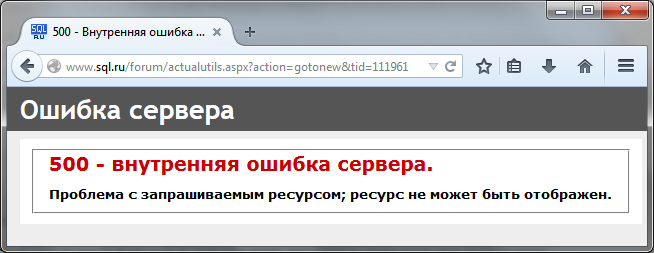 1. Вход на сайт и идентификация пользователяУважаемые студенты, чтобы зайти на сайт дистанционного обучения в первую очередь необходимо в адресной строке браузера ввести следующее: amosov32.info/my/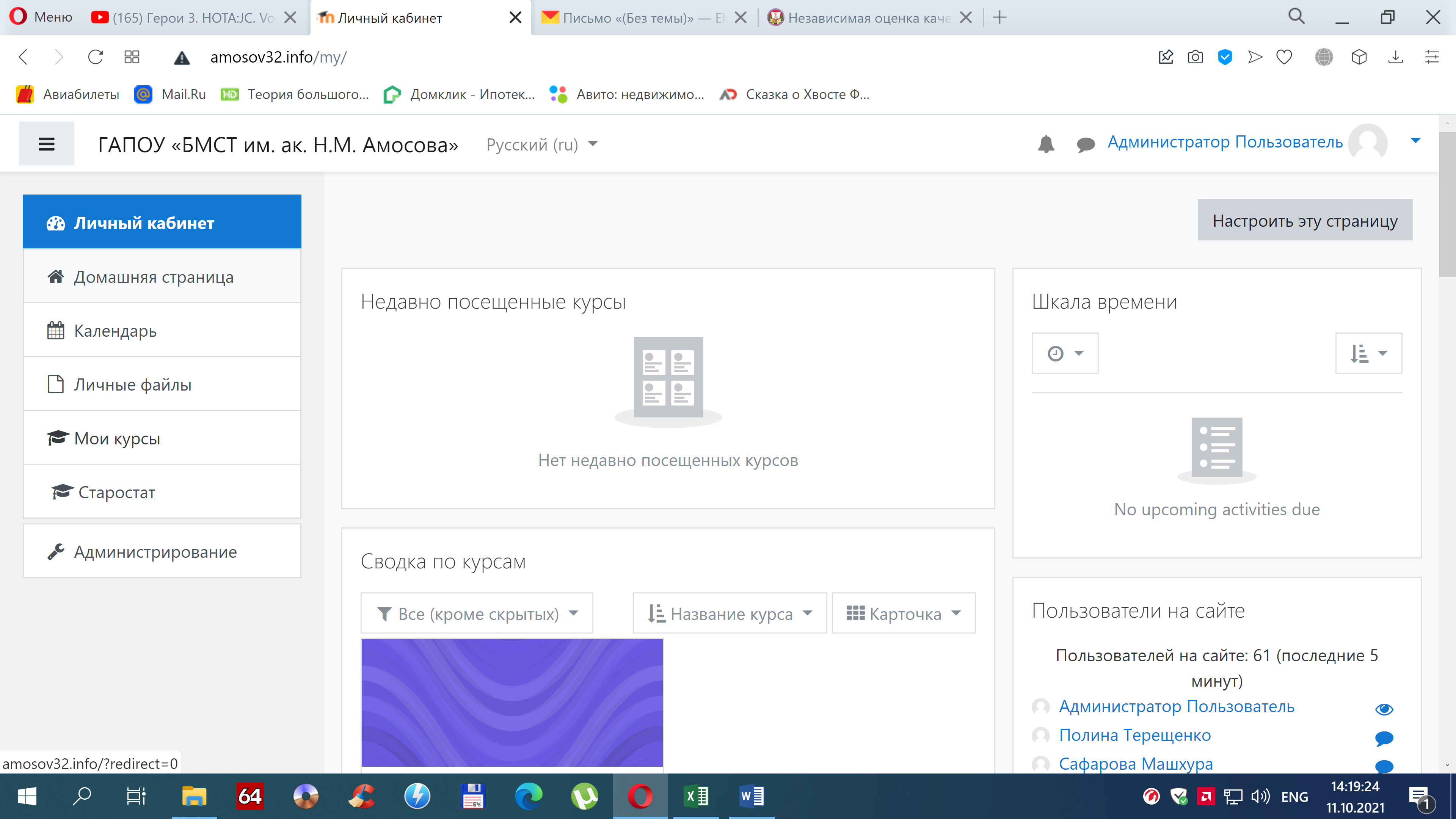 Далее для перехода нажимаем клавишу Enter и попадаем на сайт.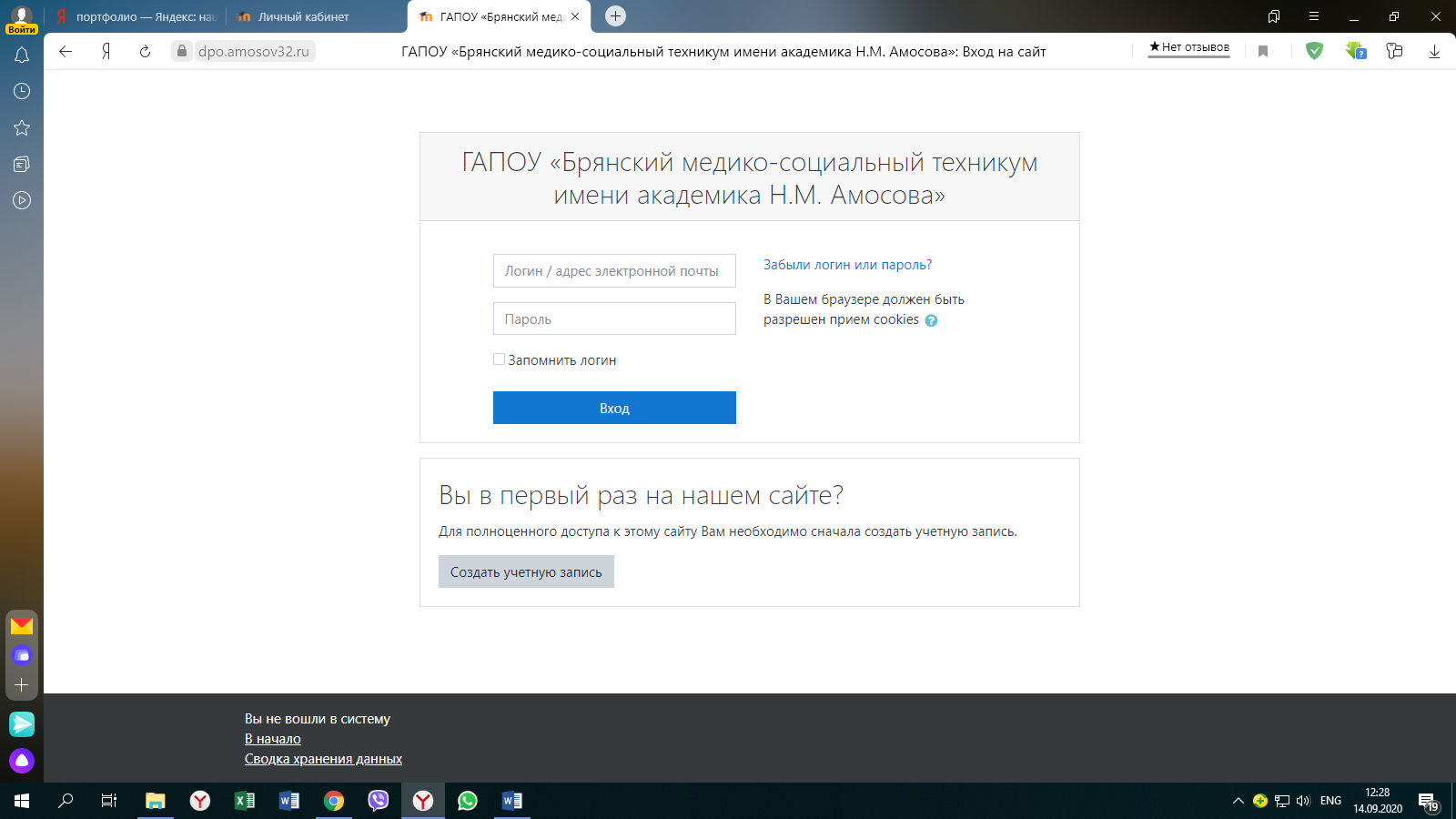 Чтобы попасть в свой личный кабинет необходимо выполнить авторизацию: Вводим Логин и Пароль ранее полученые.При провторном появлении ошибки 500: очистить КЭШ браузера и историю.Заново ввести адрес сайта браузер amosov32.info/my/Ввести без ошибок Логин и Пароль.